Международный конкурс для педагогов"Лучшая группа детского сада"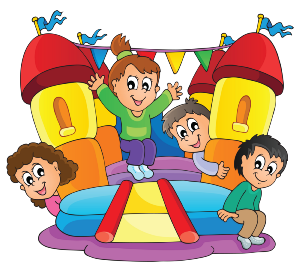 Конкурс проводится среди педагогических работников любых образовательных учреждений и/или любых детских групп.На конкурс принимаются любые материалы, показывающие достижения детей как группы (коллектива) в целом, в т.ч. фото или видеоматериалы, коллективные рисунки, поделки, другие коллективные работы, материалы о музыкальных, танцевальных или спортивных достижениях или показывающие создание условий для всестороннего развития детей дошкольного возраста с учетом возрастных и индивидуальных особенностей детей.Номинации:- Лучшая предметно-развивающая среда группы.
- Лучший сюжетно-ролевой центр.
- Развивающий, игровой, дидактический материал.
- Музыкальный уголок, уголок экспериментально-исследовательской деятельности, уголок театрализации и т.д.
- Лучшая предметно-развивающая среда специалиста (логопеда, педагога-психолога, музыкального руководителя, преподавателя изо и т.д.).- Ваша номинация (если не нашли нужную выше).Положение о КонкурсеПредварительная заявка не требуется.Системный номер: 90001016Сроки отправки дипломов: не позднее 2 рабочих дней с момента получения работы в период учебного года и не позднее 10 рабочих дней в летний период.Стоимость участия:Работы принимаются в любом формате. Объём каждого отдельного файла не должен превышать 8Мб. Видеоматериалы принимаются в виде ссылок на видео, расположенные на любом специализированном ресурсе. Объем письма не должен превышать 20Мб.Работы присылайте на адрес почты: lr-nnz@lureshenie.ru
(!!!) Будьте внимательны - у каждого конкурса свой почтовый адрес. При отправке на другой адрес будет путаница, и работа может быть не проверена в установленные сроки. Но (!!!) Этот адрес служит только для сбора работ конкретного конкурса и не более, для переписки этот адрес не предназначен. Для обсуждения текущих вопросов с организаторами используйте адрес: lu_res@mail.ru.В письме укажите:- Название конкурса (в теме письма)- Основные сведения об участнике (ФИО, образовательное учреждение, должность, город и e-mail для обратной связи)- Сведения об оплате (скан, скиншот, данные и т.п.).- При оплате обычными способами120 руб.- При оплате через платежную карту ЛР    (карту надо предварительно купить)110 руб.